Сумська міська радаВиконавчий комітетРІШЕННЯРозглянувши заяву суб’єкта господарювання від  29.02.2024 року, з метою впорядкування сезонної роздрібної торгівлі у весняно-літній період 2024 року на території Сумської міської територіальної громади, відповідно до Закону України «Про адміністративну процедуру», постанови Кабінету Міністрів України від 15.06.2006 № 833 «Про затвердження Порядку провадження торговельної діяльності та правил торговельного обслуговування на ринку споживчих товарів», рішення Сумської міської ради від 26.12.2014 № 3853 – МР «Про затвердження Правил благоустрою міста Суми», рішень Виконавчого комітету Сумської міської ради від 07.09.2010 № 537 «Про затвердження Положення про порядок провадження торговельної діяльності та надання послуг на території м. Суми» (зі змінами), від 17.03.2020 № 133 «Про затвердження Положення про організацію сезонної, святкової виїзної торгівлі, надання послуг у сфері розваг та проведення ярмарків на території Сумської міської об’єднаної територіальної громади» (зі змінами), ураховуючи рекомендації Комісії з організації сезонної, святкової виїзної торгівлі, надання послуг у сфері розваг та проведення ярмарків на території Сумської міської об’єднаної територіальної громади (протокол засідання від 14.03.2024 № 3), керуючись підпунктом 8 пункту «а» статті 30, частиною першою статті 52 Закону України «Про місцеве самоврядування в Україні», виконавчий комітет Сумської міської радиВИРІШИВ:	Внести зміни до рішення Виконавчого комітету Сумської міської ради від 22.02.2024  року  №  103  «Про  розміщення  об’єкту  сезонної  торгівлі  (продаж овочів, фруктів)  ФОП   Акопян   Едуард   Робікович   за   адресою:  місто  Суми, проспект М. Лушпи, біля будинку № 13» а саме: у пункті 1 цифри «10,0 кв.м» замінити на цифри «6,5 кв.м». Секретар Сумської міської ради 			                 Артем КОБЗАР	Зеленський 700-650 Розіслати: Зеленському М.О., Славгородському О.В., Скварчі О.А.                 Рішення доопрацьовано і вичитано, текст відповідає оригіналу прийнятого рішення та вимогам статей 6-9 Закону України «Про доступ до публічної інформації» та Закону України «Про захист персональних даних»       Проєкт рішення виконавчого комітету Сумської міської ради «Про внесення змін до рішення виконавчого комітету Сумської міської ради від 22.02.2024 року № 103 «Про розміщення об’єкту сезонної торгівлі (продаж овочів, фруктів)               ФОП  Акопян Едуард Робікович за адресою: місто Суми, проспект Михайла Лушпи, біля будинку № 13» був завізований:Директор Департаменту інспекційної роботи Сумської міської ради                                                                        Максим ЗЕЛЕНСЬКИЙ«  »              2024 року 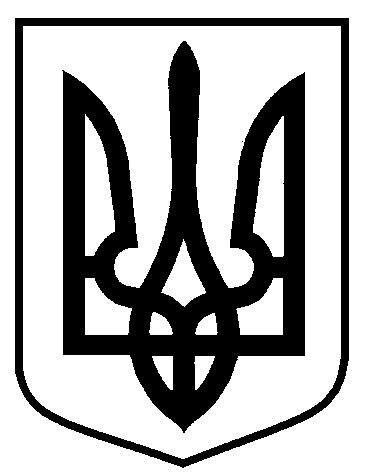 від 28.03.2024   № 157Про внесення змін до рішення виконавчого комітету Сумської міської ради від 22.02.2024 року № 103                  «Про розміщення об’єкту сезонної торгівлі (продаж овочів, фруктів) ФОП Акопян Едуард Робікович за адресою: місто Суми, проспект Михайла Лушпи, біля будинку № 13»Директор Департаменту інспекційної роботи     М.О. ЗеленськийНачальник відділу правового забезпечення Департаменту інспекційної роботи	     Д.Ю. ОвсієнкоНачальник правового  управлінняО.В. ЧайченкоНачальник відділу протокольної роботи та контролю      Л.В. Моша